Trudny klient Forma: szkolenie w formie warsztatówCzas trwania szkolenia: ok. 4 godzin zegarowych AdresaciSzkolenie jest adresowane do grup zawodowych, mających styczność z tzw. „trudnym klientem”. Oferta skierowana jest do firm i instytucji, którym zależy na podniesieniu komfortu pracy swoich Pracowników. Adresatem szkolenia mogą być także osoby prywatne. Zakres tematyczny szkoleniaRozpoznanie i omówienie psychologicznych umiejętności przydatnych w  kontaktach                z trudnymi klientami:Ćwiczenie: „ ABC… jacy są nasi klienci?”Ćwiczenie: „Co mi  przeszkadza w kontaktach z trudnym klientem?” „Co mi  pomaga                       w kontaktach z trudnym klientem?”Test psychologiczny: Rozpoznawanie indywidualnego stylu  komunikowania z klientem.Trudny klient – jak z nim rozmawiać?Wprowadzenie na temat podstawowych zasad psychologicznych kontaktu z trudnym klientem (pojęcie asertywności, asertywne odpowiadanie na uwagi i zastrzeżenia)Ćwiczenie: „Zdobywamy umiejętności czyli rozmowy z trudnymi klientami” Gra puzzle: „Sposoby radzenia sobie z trudnymi klientami – wybieramy najlepsze strategie”Stres i jak sobie z nim radzić?Podsumowanie i zakończenie  EwaluacjaEfekty z przeprowadzonego szkoleniaUczestnicy szkolenia:na podstawie przeprowadzonej diagnozy psychologicznej  rozpoznają swoje mocne strony – psychologiczne kompetencje umożliwiające skuteczną komunikację                           z trudnymi klientami,zdobędą i rozwiną praktyczne umiejętności w zakresie skutecznej komunikacji                      z trudnymi klientami,uzyskają wiedzę na temat psychologicznych zasad postępowania z trudnymi klientami i radzenia sobie ze stresem.Osoba prowadząca szkolenie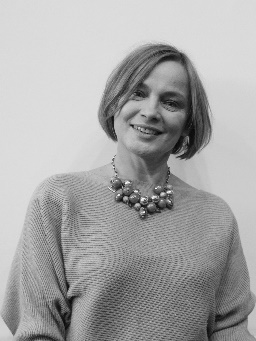 dr Bogna Bartosz, psycholog, tutor, trener.  Zajmuje się m.in. optymalizacją procesów związanych z efektywnym funkcjonowaniem pracowników w organizacjach oraz problematyką CSR i Work-life balance. Prowadzi warsztaty i szkolenia dla pracowników firm, fundacji i stowarzyszeń min.  z zakresu skutecznej komunikacji  interpersonalnej, kontaktów     z klientami,  efektywnej pracy zespołowej,  zarządzania konfliktem, asertywności, kreatywnego rozwiązywania problemów w biznesie, radzenia sobie w sytuacjach stresowych, zarządzania wiekiem. Współpracowała min. Najwyższą Izbą Kontroli, PZU ŻYCIE, Raiffeisen Polbank, Dolnosląską Izbą Lekarską, Miedziowym Centrum Kształcenia Kadr.               W latach 2009-2013 przeprowadziła 60 cyklicznych warsztatów z zakresu “Psychologii radzenia sobie w  sytuacjach zagrożenia życia i zdrowia” dla pracowników KGHM Polska Miedź S.A, w których wzięło udział 1560 pracowników KGHM. Jest wykładowcą Podyplomowych Studiów Dziennikarstwa i Public Relations oraz Podyplomowych Studiów “Psychologia Zarządzania”. Współpracuje z UJW w Polkowicach.